республикА КрымСИМФЕРОПОЛЬСКИЙ РАЙОНГвардейский сельский совет__ ОЧЕРЕДНОЕ ЗАСЕДАНИЕ 2 созываРЕШЕНИЕ   проект___.11.2020  года                              	                                                              пгт. Гвардейское №  ___                                   О передаче части полномочий в сфере культуры и библиотечного обслуживания населения муниципального образования Гвардейское сельское поселение Симферопольского района республики Крым на уровень муниципального образования Симферопольский район Республики Крым на 2021 год и плановый период 2022-2023 годыВ соответствии с Бюджетным кодексом Российской Федерации, Федеральным Законом № 131-ФЗ от 06.10.2003г. «Об общих принципах организации местного самоуправления в Российской Федерации», Законом Республики Крым № 71-ЗРК/2015 от 19.01.2015г. «О закреплении за сельскими поселениями Республики Крым вопросов местного значения», закона Республики Крым № 16-ЗРК от 28.11.2014г. «О межбюджетных отношениях в Республики Крым», руководствуясь Уставом муниципального образования Гвардейское сельское  поселение Симферопольского района Республики Крым, Гвардейский сельский советРЕШИЛ:Передать осуществление части полномочий  в сфере культуры и библиотечного обслуживания населения муниципального образования Гвардейское сельское поселение Симферопольского района Республики Крым на уровень муниципального образования Симферопольский район Республики Крым с целью создания условий для организации досуга и обеспечения жителей поселения услугами организаций культуры и для организации библиотечного обслуживания населения, комплектования и обеспечения сохранности библиотечных фондов библиотек поселения на 2021 год и плановый период 2022-2023 годы.Утвердить размер межбюджетных трансфертов, передаваемых из бюджета Гвардейского сельского поселения Симферопольского района Республики Крым на осуществление полномочий по созданию условий для организации досуга и обеспечения жителей поселения услугами организаций культуры, для организации библиотечного обслуживания населения, комплектования и обеспечения сохранности библиотечных фондов библиотек на 2021 год и плановый период 2022-2023 годы (приложение № 1).В решении Гвардейского сельского совета Симферопольского района Республики Крым от 07.12.2018 года № 264 «О передаче части полномочий в сфере культуры и библиотечного обслуживания  населения муниципального образования Гвардейское сельское поселение на уровень муниципального образования Симферопольский район Республики Крым на 2019 год  и плановый период 2020-2021 годы» в пункте 2,3,4  исключить слова: «на 2019 год  и плановый период 2020-2021 годы».            4.    Направить Соглашение по осуществлению части полномочий поселения по созданию условий для организации досуга и обеспечения жителей поселения услугами организаций культуры, для организации библиотечного обслуживания населения, комплектования и обеспечения сохранности библиотечных фондов библиотек поселения в Администрацию Симферопольского района Республики Крым        Опубликовать настоящее Решение на сайте Гвардейского сельского поселения http://гвардсовет.рф.Настоящее Решение вступает в силу с момента опубликования.Контроль за исполнением настоящего Решения оставляю за собой.Председатель Гвардейского  сельского  совета				              	            	И.В. ЧичкинПриложение № 1 к Решению Гвардейского сельского совета Симферопольского района Республики Крым № ___  от ___. 2020 года..Размер межбюджетных трансфертов, предоставляемых избюджета Гвардейского сельского поселения Симферопольского района Республики  Крым бюджету Симферопольского района Республики Крым на осуществление части полномочий по созданию условий для организации досуга и обеспечения жителей поселения услугами организаций культуры, для организации библиотечного обслуживания населения, комплектования и обеспечения сохранности библиотечных фондов библиотек поселения на 2021 и плановый период 2022-2023 годыГодНаименование поселенияСумма расходов на оплату труда в год работников, непосредственно осуществляющих переданные  полномочия, руб.Поправочный коэффициент, принятый муниципальным образованием.(К)Сумма межбюджетных трансфертов, руб.2021Администрация Гвардейского сельского поселения Симферопольского района Республики Крым15 306 177,000,11 530 618,002022Администрация Гвардейского сельского поселения Симферопольского района Республики Крым16 224 682,000,11 622 469,002023Администрация Гвардейского сельского поселения Симферопольского района Республики Крым17 311 802,000,11 731 181,00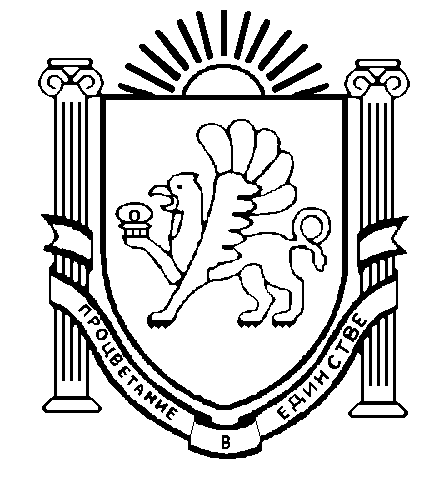 